平成29年度 第2回 地域資源発掘型実証プログラム事業説明会参加申込書記入欄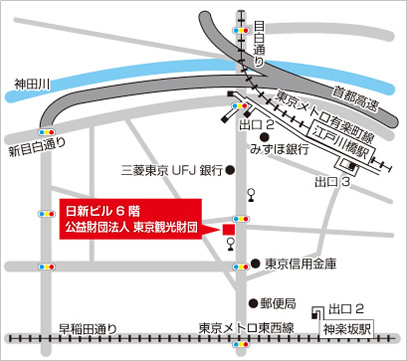 日時：平成29年9月12日（火）10〜11時場所：東京観光財団5階A会議室団体名住所参加者（代表）フリガナ所属・役職参加者（代表）所属・役職電話番号メールアドレス同行者(1名迄)フリガナ所属・役職同行者(1名迄)所属・役職